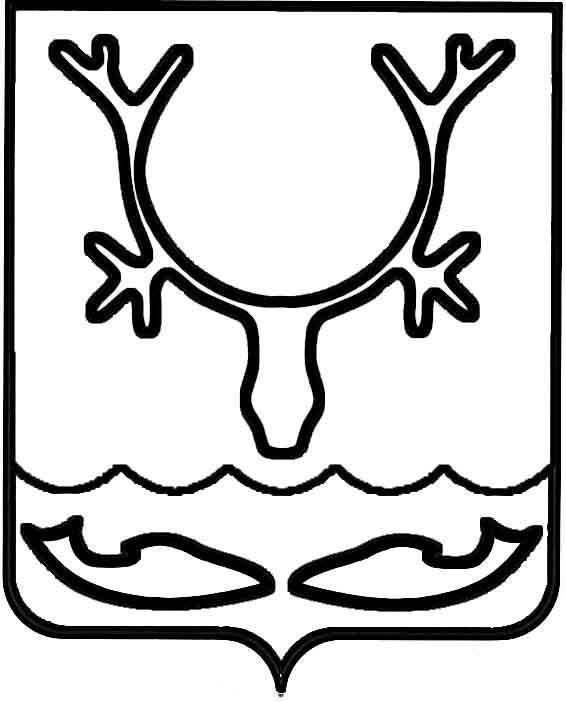 Администрация муниципального образования
"Городской округ "Город Нарьян-Мар"ПОСТАНОВЛЕНИЕВ соответствии с частью 4 статьи 19 Федерального закона от 05.04.2013                        № 44-ФЗ "О контрактной системе в сфере закупок товаров, работ, услуг 
для обеспечения государственных и муниципальных нужд", в целях приведения                          в соответствие с Общими правилами определения требований к закупаемым заказчиками отдельным видам товаров, работ, услуг (в том числе предельных цен товаров, работ, услуг), утвержденными Постановлением Правительства РФ                                от 02.09.2015 № 926, Администрация муниципального образования "Городской округ "Город Нарьян-Мар"П О С Т А Н О В Л Я Е Т:1.	Внести в постановление Администрации МО "Городской округ "Город 
Нарьян-Мар" от 29.04.2016 № 505 "Об утверждении правил определения требований 
к закупаемым главными распорядителями средств бюджета МО "Городской округ "Город Нарьян-Мар" и подведомственными им казенными и бюджетными учреждениями отдельным видам товаров, работ, услуг (в том числе предельных цен товаров, работ, услуг)" (далее – постановление) следующие изменения:1.1.	Наименование постановления изложить в следующей редакции: "Об утверждении Правил определения требований к закупаемым главными распорядителями средств бюджета МО "Городской округ "Город Нарьян-Мар" 
и подведомственными им казенными учреждениями, бюджетными учреждениями 
и муниципальными унитарными предприятиями отдельным видам товаров, работ, услуг (в том числе предельных цен товаров, работ, услуг)".1.2.	Преамбулу постановления изложить в следующей редакции: "В соответствии с пунктом 2 части 4 статьи 19 Федерального закона 
от 05.04.2013 № 44-ФЗ "О контрактной системе в сфере закупок товаров, работ, услуг для обеспечения государственных и муниципальных нужд", постановлением Правительства РФ от 02.09.2015 № 926 "Об утверждении Общих правил определения требований к закупаемым заказчиками отдельным видам товаров, работ, услуг (в том числе предельных цен товаров, работ, услуг) Администрация муниципального образования "Городской округ "Город Нарьян-Мар" П О С Т А Н О В Л Я Е Т:".1.3.	Пункт 1 постановления изложить в следующей редакции: "1. Утвердить Правила определения требований к закупаемым главными распорядителями средств бюджета МО "Городской округ "Город Нарьян-Мар" 
и подведомственными им казенными учреждениями, бюджетными учреждениями 
и муниципальными унитарными предприятиями отдельным видам товаров, работ, услуг (в том числе предельных цен товаров, работ, услуг) (Приложение).".1.4.	В Правилах определения требований к закупаемым главными распорядителями средств бюджета МО "Городской округ "Город Нарьян-Мар" 
и подведомственными им казенными и бюджетными учреждениями отдельным видам товаров, работ, услуг (в том числе предельных цен товаров, работ, услуг) (далее –Правила), утвержденных указанным постановлением:а) наименование изложить в следующей редакции: "Правила определения требований к закупаемым главными распорядителями средств бюджета МО "Городской округ "Город Нарьян-Мар" и подведомственными им казенными учреждениями, бюджетными учреждениями и муниципальными унитарными предприятиями отдельным видам товаров, работ, услуг (в том числе предельных цен товаров, работ, услуг)";б) пункт 1 изложить в следующей редакции: "1. Настоящие Правила устанавливают порядок определения требований 
к закупаемым главными распорядителями средств бюджета МО "Городской округ "Город Нарьян-Мар" с правами юридического лица и подведомственными им казенными учреждениями, бюджетными учреждениями и муниципальными унитарными предприятиями (далее – главный распорядитель) отдельным видам товаров, работ, услуг (в том числе предельных цен товаров, работ, услуг).";в) пункт 2 изложить в следующей редакции:"2. Главный распорядитель утверждает определенные в соответствии 
с настоящими Правилами требования к закупаемым им и подведомственными ему казенными учреждениями, бюджетными учреждениями и муниципальными унитарными предприятиями отдельным видам товаров, работ, услуг, включающие перечень отдельных видов товаров, работ, услуг, их потребительские свойства (в том числе качество) и иные характеристики (в том числе предельные цены товаров, работ, услуг) (далее – ведомственный перечень).";г) подпункты 1, 2 пункта 6 изложить в следующей редакции:"1) доля оплаты по отдельному виду товаров, работ, услуг для обеспечения муниципальных нужд за отчетный финансовый год (в соответствии с графиками платежей) по контрактам, информация о которых включена в реестр контрактов, заключенных главными распорядителями и подведомственными им казенными учреждениями, бюджетными учреждениями и муниципальными унитарными предприятиями, в общем объеме оплаты по контрактам, включенным в указанные реестры (по графикам платежей), заключенным главными распорядителями 
и подведомственными им казенными учреждениями, бюджетными учреждениями 
и муниципальными унитарными предприятиями;2) доля контрактов главного распорядителя, подведомственных ему казенных учреждений, бюджетных учреждений и муниципальных унитарных предприятий 
на приобретение отдельного вида товаров, работ, услуг для обеспечения муниципальных нужд, заключенных в отчетном финансовом году, в общем количестве контрактов соответствующего главного распорядителя, подведомственного ему казенного учреждения, бюджетного учреждения и муниципального унитарного предприятия на приобретение товаров, работ, услуг, заключенных в отчетном финансовом году.";д) пункт 7 изложить в следующей редакции: "7. Главный распорядитель при включении в ведомственный перечень отдельных видов товаров, работ, услуг, не установленных в обязательном перечне, применяет критерии, установленные пунктом 6 настоящих Правил, исходя 
из определения их значений в процентном отношении к объему осуществляемых главным распорядителем, подведомственными ему казенными учреждениями, бюджетными учреждениями, муниципальными унитарными предприятиями закупок.";е) подпункт 1 пункта 10 изложить в следующей редакции:"1) с учетом категорий и (или) групп должностей работников главного распорядителя и подведомственных ему казенных учреждений, бюджетных учреждений, муниципальных унитарных предприятий, если затраты на их приобретение в соответствии с Правилами определения нормативных затрат 
на обеспечение функций главных распорядителей средств городского бюджета (включая подведомственные им казенные и бюджетные учреждения), установленными Администрацией МО "Городской округ "Город Нарьян-Мар" (далее – Правила определения нормативных затрат), определяются с учетом категорий и (или) групп должностей работников;";ж) пункт 12 признать утратившим силу;з) приложение 1 к указанным Правилам изложить в новой редакции согласно приложению 1 к настоящему постановлению;и) приложение 2 к указанным Правилам изложить в новой редакции согласно приложению 2 к настоящему постановлению.2.	Настоящее постановление вступает в силу со дня его подписания и подлежит официальному опубликованию.Приложение 1к постановлению Администрациимуниципального образования"Городской округ "Город Нарьян-Мар"от 02.06.2022 № 711"Приложение 1к Правилам определения требованийк закупаемым главными распорядителямисредств бюджета МО "Городской округ"Город Нарьян-Мар" и подведомственнымиим казенными учреждениями, бюджетными учреждениями и муниципальными унитарными предприятиямиотдельным видам товаров, работ, услуг(в том числе предельных цен товаров,работ, услуг)(форма)ПЕРЕЧЕНЬотдельных видов товаров, работ, услуг, их потребительскиесвойства (в том числе качество) и иные характеристики(в том числе предельные цены товаров, работ, услуг) к ним----------------------------<*> Указывается в случае установления характеристик, отличающихся от значений, содержащихся в обязательном перечне отдельных видов товаров, работ, услуг, в отношении которых определяются требования к их потребительским свойствам (в том числе качеству) 
и иным характеристикам (в том числе предельные цены товаров, работ, услуг).".Приложение 2к постановлению Администрациимуниципального образования"Городской округ "Город Нарьян-Мар"от 02.06.2022 № 711"Приложение 2к Правилам определения требований кзакупаемым главными распорядителямисредств бюджета МО "Городской округ"Город Нарьян-Мар" и подведомственнымиим казенными учреждениями, бюджетными учреждениямии муниципальными унитарными предприятиями отдельным видам товаров, работ, услуг(в том числе предельных цен товаров,работ, услуг)(форма)Обязательный переченьотдельных видов товаров, работ, услуг, в отношении которыхопределяются требования к потребительским свойствам(в том числе к качеству) и иным характеристикам(в том числе предельные цены товаров, работ, услуг)".02.06.2022№711О внесении изменений в постановление Администрации МО "Городской округ                 "Город Нарьян-Мар" от 29.04.2016 № 505                 "Об утверждении Правил определения требований к закупаемым главными распорядителями средств бюджета МО "Городской округ "Город Нарьян-Мар"                    и подведомственными им казенными                               и бюджетными учреждениями отдельным видам товаров, работ, услуг (в том числе предельных цен товаров, работ, услуг)"Глава города Нарьян-Мара О.О. Белак№п/пКод по ОКПД2Наименование отдельного вида товаров, работ, услугЕдиница измеренияЕдиница измеренияТребования к потребительским свойствам (в том числе качеству) и иным характеристикам, установленные Администрацией МО "Городской округ "Город Нарьян-Мар"Требования к потребительским свойствам (в том числе качеству) и иным характеристикам, установленные Администрацией МО "Городской округ "Город Нарьян-Мар"Требования к потребительским свойствам 
(в том числе качеству) и иным характеристикам, утвержденные главными распорядителямиТребования к потребительским свойствам 
(в том числе качеству) и иным характеристикам, утвержденные главными распорядителямиТребования к потребительским свойствам 
(в том числе качеству) и иным характеристикам, утвержденные главными распорядителямиТребования к потребительским свойствам 
(в том числе качеству) и иным характеристикам, утвержденные главными распорядителями№п/пКод по ОКПД2Наименование отдельного вида товаров, работ, услугкод по ОКЕИнаименованиехарактеристиказначение характеристикихарактеристиказначение характеристикиобоснование отклонения значения характеристики от утвержденной Администрацией МО "Городской округ "Город Нарьян-Мар"функциональное назначение <*>Отдельные виды товаров, работ, услуг, включенные в перечень отдельных видов товаров, работ, услуг, предусмотренный Приложением 2 к Правилам определения требований к закупаемым главными распорядителями средств городского бюджета, подведомственными им казенными учреждениями, бюджетными учреждениями и муниципальными унитарными предприятиями отдельным видам товаров, работ, услуг (в том числе предельных цен товаров, работ, услуг), утвержденным постановлением Администрации МО "Городской округ "Город Нарьян-Мар" от 29.04.2016 № 505Отдельные виды товаров, работ, услуг, включенные в перечень отдельных видов товаров, работ, услуг, предусмотренный Приложением 2 к Правилам определения требований к закупаемым главными распорядителями средств городского бюджета, подведомственными им казенными учреждениями, бюджетными учреждениями и муниципальными унитарными предприятиями отдельным видам товаров, работ, услуг (в том числе предельных цен товаров, работ, услуг), утвержденным постановлением Администрации МО "Городской округ "Город Нарьян-Мар" от 29.04.2016 № 505Отдельные виды товаров, работ, услуг, включенные в перечень отдельных видов товаров, работ, услуг, предусмотренный Приложением 2 к Правилам определения требований к закупаемым главными распорядителями средств городского бюджета, подведомственными им казенными учреждениями, бюджетными учреждениями и муниципальными унитарными предприятиями отдельным видам товаров, работ, услуг (в том числе предельных цен товаров, работ, услуг), утвержденным постановлением Администрации МО "Городской округ "Город Нарьян-Мар" от 29.04.2016 № 505Отдельные виды товаров, работ, услуг, включенные в перечень отдельных видов товаров, работ, услуг, предусмотренный Приложением 2 к Правилам определения требований к закупаемым главными распорядителями средств городского бюджета, подведомственными им казенными учреждениями, бюджетными учреждениями и муниципальными унитарными предприятиями отдельным видам товаров, работ, услуг (в том числе предельных цен товаров, работ, услуг), утвержденным постановлением Администрации МО "Городской округ "Город Нарьян-Мар" от 29.04.2016 № 505Отдельные виды товаров, работ, услуг, включенные в перечень отдельных видов товаров, работ, услуг, предусмотренный Приложением 2 к Правилам определения требований к закупаемым главными распорядителями средств городского бюджета, подведомственными им казенными учреждениями, бюджетными учреждениями и муниципальными унитарными предприятиями отдельным видам товаров, работ, услуг (в том числе предельных цен товаров, работ, услуг), утвержденным постановлением Администрации МО "Городской округ "Город Нарьян-Мар" от 29.04.2016 № 505Отдельные виды товаров, работ, услуг, включенные в перечень отдельных видов товаров, работ, услуг, предусмотренный Приложением 2 к Правилам определения требований к закупаемым главными распорядителями средств городского бюджета, подведомственными им казенными учреждениями, бюджетными учреждениями и муниципальными унитарными предприятиями отдельным видам товаров, работ, услуг (в том числе предельных цен товаров, работ, услуг), утвержденным постановлением Администрации МО "Городской округ "Город Нарьян-Мар" от 29.04.2016 № 505Отдельные виды товаров, работ, услуг, включенные в перечень отдельных видов товаров, работ, услуг, предусмотренный Приложением 2 к Правилам определения требований к закупаемым главными распорядителями средств городского бюджета, подведомственными им казенными учреждениями, бюджетными учреждениями и муниципальными унитарными предприятиями отдельным видам товаров, работ, услуг (в том числе предельных цен товаров, работ, услуг), утвержденным постановлением Администрации МО "Городской округ "Город Нарьян-Мар" от 29.04.2016 № 505Отдельные виды товаров, работ, услуг, включенные в перечень отдельных видов товаров, работ, услуг, предусмотренный Приложением 2 к Правилам определения требований к закупаемым главными распорядителями средств городского бюджета, подведомственными им казенными учреждениями, бюджетными учреждениями и муниципальными унитарными предприятиями отдельным видам товаров, работ, услуг (в том числе предельных цен товаров, работ, услуг), утвержденным постановлением Администрации МО "Городской округ "Город Нарьян-Мар" от 29.04.2016 № 505Отдельные виды товаров, работ, услуг, включенные в перечень отдельных видов товаров, работ, услуг, предусмотренный Приложением 2 к Правилам определения требований к закупаемым главными распорядителями средств городского бюджета, подведомственными им казенными учреждениями, бюджетными учреждениями и муниципальными унитарными предприятиями отдельным видам товаров, работ, услуг (в том числе предельных цен товаров, работ, услуг), утвержденным постановлением Администрации МО "Городской округ "Город Нарьян-Мар" от 29.04.2016 № 505Отдельные виды товаров, работ, услуг, включенные в перечень отдельных видов товаров, работ, услуг, предусмотренный Приложением 2 к Правилам определения требований к закупаемым главными распорядителями средств городского бюджета, подведомственными им казенными учреждениями, бюджетными учреждениями и муниципальными унитарными предприятиями отдельным видам товаров, работ, услуг (в том числе предельных цен товаров, работ, услуг), утвержденным постановлением Администрации МО "Городской округ "Город Нарьян-Мар" от 29.04.2016 № 505Отдельные виды товаров, работ, услуг, включенные в перечень отдельных видов товаров, работ, услуг, предусмотренный Приложением 2 к Правилам определения требований к закупаемым главными распорядителями средств городского бюджета, подведомственными им казенными учреждениями, бюджетными учреждениями и муниципальными унитарными предприятиями отдельным видам товаров, работ, услуг (в том числе предельных цен товаров, работ, услуг), утвержденным постановлением Администрации МО "Городской округ "Город Нарьян-Мар" от 29.04.2016 № 5051.Дополнительный перечень отдельных видов товаров, работ, услуг, определенный главным распорядителемДополнительный перечень отдельных видов товаров, работ, услуг, определенный главным распорядителемДополнительный перечень отдельных видов товаров, работ, услуг, определенный главным распорядителемДополнительный перечень отдельных видов товаров, работ, услуг, определенный главным распорядителемДополнительный перечень отдельных видов товаров, работ, услуг, определенный главным распорядителемДополнительный перечень отдельных видов товаров, работ, услуг, определенный главным распорядителемДополнительный перечень отдельных видов товаров, работ, услуг, определенный главным распорядителемДополнительный перечень отдельных видов товаров, работ, услуг, определенный главным распорядителемДополнительный перечень отдельных видов товаров, работ, услуг, определенный главным распорядителемДополнительный перечень отдельных видов товаров, работ, услуг, определенный главным распорядителемДополнительный перечень отдельных видов товаров, работ, услуг, определенный главным распорядителем1.------------ п/пКод по ОКПД2Наименование отдельного вида товаров, работ, услугТребования к потребительским свойствам (в том числе качеству) и иным характеристикам (в том числе предельные цены) отдельных видов товаров, работ, услугТребования к потребительским свойствам (в том числе качеству) и иным характеристикам (в том числе предельные цены) отдельных видов товаров, работ, услугТребования к потребительским свойствам (в том числе качеству) и иным характеристикам (в том числе предельные цены) отдельных видов товаров, работ, услугТребования к потребительским свойствам (в том числе качеству) и иным характеристикам (в том числе предельные цены) отдельных видов товаров, работ, услугТребования к потребительским свойствам (в том числе качеству) и иным характеристикам (в том числе предельные цены) отдельных видов товаров, работ, услугТребования к потребительским свойствам (в том числе качеству) и иным характеристикам (в том числе предельные цены) отдельных видов товаров, работ, услугТребования к потребительским свойствам (в том числе качеству) и иным характеристикам (в том числе предельные цены) отдельных видов товаров, работ, услугТребования к потребительским свойствам (в том числе качеству) и иным характеристикам (в том числе предельные цены) отдельных видов товаров, работ, услугТребования к потребительским свойствам (в том числе качеству) и иным характеристикам (в том числе предельные цены) отдельных видов товаров, работ, услуг п/пКод по ОКПД2Наименование отдельного вида товаров, работ, услугхарактеристикаединица измеренияединица измерениязначение характеристикизначение характеристикизначение характеристикизначение характеристикизначение характеристикизначение характеристики п/пКод по ОКПД2Наименование отдельного вида товаров, работ, услугхарактеристикакод по ОКЕИнаименованиеГлавный распорядительГлавный распорядительГлавный распорядительПодведомственные казенные учреждения, бюджетные учреждения и муниципальные унитарные предприятияПодведомственные казенные учреждения, бюджетные учреждения и муниципальные унитарные предприятияПодведомственные казенные учреждения, бюджетные учреждения и муниципальные унитарные предприятия п/пКод по ОКПД2Наименование отдельного вида товаров, работ, услугхарактеристикакод по ОКЕИнаименованиевысшая группа должностейглавная группа должностейведущая, старшая и младшая группы должностей, должности, не относящиеся к должностям муниципальной службыруководитель, заместитель руководителя казенного учреждения, бюджетного учреждения,муниципальногоунитарногопредприятияглавный инженер, главный бухгалтерказенного учреждения, бюджетного учреждения,главный инженер, главный бухгалтер, главный экономист муниципального унитарногопредприятияработникимуниципальных казенных учреждений, муниципальных бюджетных учреждений, муниципальных унитарных предприятий1234567891011121.26.20.11Компьютеры портативные массой не более 10 кг, такие как ноутбуки, планшетные компьютеры, карманные компьютеры, 
в том числе совмещающие функции мобильного телефонного аппарата, электронные записные книжки и аналогичная компьютерная техникаПояснения 
по требуемой продукции:ноутбуки,планшетные компьютерыразмер и тип экрана1.26.20.11Компьютеры портативные массой не более 10 кг, такие как ноутбуки, планшетные компьютеры, карманные компьютеры, 
в том числе совмещающие функции мобильного телефонного аппарата, электронные записные книжки и аналогичная компьютерная техникаПояснения 
по требуемой продукции:ноутбуки,планшетные компьютерывес1.26.20.11Компьютеры портативные массой не более 10 кг, такие как ноутбуки, планшетные компьютеры, карманные компьютеры, 
в том числе совмещающие функции мобильного телефонного аппарата, электронные записные книжки и аналогичная компьютерная техникаПояснения 
по требуемой продукции:ноутбуки,планшетные компьютерытип процессора1.26.20.11Компьютеры портативные массой не более 10 кг, такие как ноутбуки, планшетные компьютеры, карманные компьютеры, 
в том числе совмещающие функции мобильного телефонного аппарата, электронные записные книжки и аналогичная компьютерная техникаПояснения 
по требуемой продукции:ноутбуки,планшетные компьютерычастота процессора1.26.20.11Компьютеры портативные массой не более 10 кг, такие как ноутбуки, планшетные компьютеры, карманные компьютеры, 
в том числе совмещающие функции мобильного телефонного аппарата, электронные записные книжки и аналогичная компьютерная техникаПояснения 
по требуемой продукции:ноутбуки,планшетные компьютерыразмер оперативной памяти1.26.20.11Компьютеры портативные массой не более 10 кг, такие как ноутбуки, планшетные компьютеры, карманные компьютеры, 
в том числе совмещающие функции мобильного телефонного аппарата, электронные записные книжки и аналогичная компьютерная техникаПояснения 
по требуемой продукции:ноутбуки,планшетные компьютерыобъем накопителя1.26.20.11Компьютеры портативные массой не более 10 кг, такие как ноутбуки, планшетные компьютеры, карманные компьютеры, 
в том числе совмещающие функции мобильного телефонного аппарата, электронные записные книжки и аналогичная компьютерная техникаПояснения 
по требуемой продукции:ноутбуки,планшетные компьютерытип жесткого диска1.26.20.11Компьютеры портативные массой не более 10 кг, такие как ноутбуки, планшетные компьютеры, карманные компьютеры, 
в том числе совмещающие функции мобильного телефонного аппарата, электронные записные книжки и аналогичная компьютерная техникаПояснения 
по требуемой продукции:ноутбуки,планшетные компьютерыоптический привод1.26.20.11Компьютеры портативные массой не более 10 кг, такие как ноутбуки, планшетные компьютеры, карманные компьютеры, 
в том числе совмещающие функции мобильного телефонного аппарата, электронные записные книжки и аналогичная компьютерная техникаПояснения 
по требуемой продукции:ноутбуки,планшетные компьютерыналичие модулей Wi-Fi, Bluetooth, поддержки 3G (UMTS)1.26.20.11Компьютеры портативные массой не более 10 кг, такие как ноутбуки, планшетные компьютеры, карманные компьютеры, 
в том числе совмещающие функции мобильного телефонного аппарата, электронные записные книжки и аналогичная компьютерная техникаПояснения 
по требуемой продукции:ноутбуки,планшетные компьютерытип видеоадаптера1.26.20.11Компьютеры портативные массой не более 10 кг, такие как ноутбуки, планшетные компьютеры, карманные компьютеры, 
в том числе совмещающие функции мобильного телефонного аппарата, электронные записные книжки и аналогичная компьютерная техникаПояснения 
по требуемой продукции:ноутбуки,планшетные компьютерывремя работы1.26.20.11Компьютеры портативные массой не более 10 кг, такие как ноутбуки, планшетные компьютеры, карманные компьютеры, 
в том числе совмещающие функции мобильного телефонного аппарата, электронные записные книжки и аналогичная компьютерная техникаПояснения 
по требуемой продукции:ноутбуки,планшетные компьютерыоперационная система1.26.20.11Компьютеры портативные массой не более 10 кг, такие как ноутбуки, планшетные компьютеры, карманные компьютеры, 
в том числе совмещающие функции мобильного телефонного аппарата, электронные записные книжки и аналогичная компьютерная техникаПояснения 
по требуемой продукции:ноутбуки,планшетные компьютерыпредустановленное программное обеспечение1.26.20.11Компьютеры портативные массой не более 10 кг, такие как ноутбуки, планшетные компьютеры, карманные компьютеры, 
в том числе совмещающие функции мобильного телефонного аппарата, электронные записные книжки и аналогичная компьютерная техникаПояснения 
по требуемой продукции:ноутбуки,планшетные компьютерыпредельная цена 
на ноутбук383рубльне более 130 000,00не более100 000,00не более80 000,00не более100 000,00не более80 000,001.26.20.11Компьютеры портативные массой не более 10 кг, такие как ноутбуки, планшетные компьютеры, карманные компьютеры, 
в том числе совмещающие функции мобильного телефонного аппарата, электронные записные книжки и аналогичная компьютерная техникаПояснения 
по требуемой продукции:ноутбуки,планшетные компьютерыпредельная цена 
на планшетный компьютер383рубльне более 60 000,00не более40 000,00не более30 000,00не более40 000,00 2.26.20.15Машины вычислительные электронные цифровые прочие, содержащие или не содержащие 
в одном корпусе одно или два 
из следующих устройств для автоматической обработки данных: запоминающие устройства, устройства ввода, устройства вывода. Пояснения 
по требуемой продукции: компьютеры персональные настольные, рабочие станции выводатип (моноблок/системный блок и монитор)2.26.20.15Машины вычислительные электронные цифровые прочие, содержащие или не содержащие 
в одном корпусе одно или два 
из следующих устройств для автоматической обработки данных: запоминающие устройства, устройства ввода, устройства вывода. Пояснения 
по требуемой продукции: компьютеры персональные настольные, рабочие станции выводаразмер экрана/монитора2.26.20.15Машины вычислительные электронные цифровые прочие, содержащие или не содержащие 
в одном корпусе одно или два 
из следующих устройств для автоматической обработки данных: запоминающие устройства, устройства ввода, устройства вывода. Пояснения 
по требуемой продукции: компьютеры персональные настольные, рабочие станции выводатип процессора2.26.20.15Машины вычислительные электронные цифровые прочие, содержащие или не содержащие 
в одном корпусе одно или два 
из следующих устройств для автоматической обработки данных: запоминающие устройства, устройства ввода, устройства вывода. Пояснения 
по требуемой продукции: компьютеры персональные настольные, рабочие станции выводачастота процессора2.26.20.15Машины вычислительные электронные цифровые прочие, содержащие или не содержащие 
в одном корпусе одно или два 
из следующих устройств для автоматической обработки данных: запоминающие устройства, устройства ввода, устройства вывода. Пояснения 
по требуемой продукции: компьютеры персональные настольные, рабочие станции выводаразмер оперативной памяти2.26.20.15Машины вычислительные электронные цифровые прочие, содержащие или не содержащие 
в одном корпусе одно или два 
из следующих устройств для автоматической обработки данных: запоминающие устройства, устройства ввода, устройства вывода. Пояснения 
по требуемой продукции: компьютеры персональные настольные, рабочие станции выводаобъем накопителя2.26.20.15Машины вычислительные электронные цифровые прочие, содержащие или не содержащие 
в одном корпусе одно или два 
из следующих устройств для автоматической обработки данных: запоминающие устройства, устройства ввода, устройства вывода. Пояснения 
по требуемой продукции: компьютеры персональные настольные, рабочие станции выводатип жесткого диска2.26.20.15Машины вычислительные электронные цифровые прочие, содержащие или не содержащие 
в одном корпусе одно или два 
из следующих устройств для автоматической обработки данных: запоминающие устройства, устройства ввода, устройства вывода. Пояснения 
по требуемой продукции: компьютеры персональные настольные, рабочие станции выводаоптический привод2.26.20.15Машины вычислительные электронные цифровые прочие, содержащие или не содержащие 
в одном корпусе одно или два 
из следующих устройств для автоматической обработки данных: запоминающие устройства, устройства ввода, устройства вывода. Пояснения 
по требуемой продукции: компьютеры персональные настольные, рабочие станции выводатип видеоадаптера2.26.20.15Машины вычислительные электронные цифровые прочие, содержащие или не содержащие 
в одном корпусе одно или два 
из следующих устройств для автоматической обработки данных: запоминающие устройства, устройства ввода, устройства вывода. Пояснения 
по требуемой продукции: компьютеры персональные настольные, рабочие станции выводаоперационная система2.26.20.15Машины вычислительные электронные цифровые прочие, содержащие или не содержащие 
в одном корпусе одно или два 
из следующих устройств для автоматической обработки данных: запоминающие устройства, устройства ввода, устройства вывода. Пояснения 
по требуемой продукции: компьютеры персональные настольные, рабочие станции выводапредустановленное программное обеспечение2.26.20.15Машины вычислительные электронные цифровые прочие, содержащие или не содержащие 
в одном корпусе одно или два 
из следующих устройств для автоматической обработки данных: запоминающие устройства, устройства ввода, устройства вывода. Пояснения 
по требуемой продукции: компьютеры персональные настольные, рабочие станции выводапредельная цена3.26.20.16Устройства ввода или вывода, содержащие или не содержащие 
в одном корпусе запоминающие устройства.Пояснения 
по требуемой продукции:принтеры, сканерыметод печати (струйный/лазерный – для принтера)3.26.20.16Устройства ввода или вывода, содержащие или не содержащие 
в одном корпусе запоминающие устройства.Пояснения 
по требуемой продукции:принтеры, сканерыразрешение сканирования 
(для сканера)3.26.20.16Устройства ввода или вывода, содержащие или не содержащие 
в одном корпусе запоминающие устройства.Пояснения 
по требуемой продукции:принтеры, сканерыцветность (цветной/черно-белый)3.26.20.16Устройства ввода или вывода, содержащие или не содержащие 
в одном корпусе запоминающие устройства.Пояснения 
по требуемой продукции:принтеры, сканерымаксимальный формат3.26.20.16Устройства ввода или вывода, содержащие или не содержащие 
в одном корпусе запоминающие устройства.Пояснения 
по требуемой продукции:принтеры, сканерыскорость печати/сканирования3.26.20.16Устройства ввода или вывода, содержащие или не содержащие 
в одном корпусе запоминающие устройства.Пояснения 
по требуемой продукции:принтеры, сканерыналичие дополнительных модулей и интерфейсов (сетевой интерфейс, устройства чтения карт памяти и т.д.)3.26.20.16Устройства ввода или вывода, содержащие или не содержащие 
в одном корпусе запоминающие устройства.Пояснения 
по требуемой продукции:принтеры, сканерыпредельная цена4.26.30.11Аппаратура коммуникационная передающая 
с приемными устройствамиПояснения 
по требуемой продукции: телефоны мобильныетип устройства (телефон/смартфон)4.26.30.11Аппаратура коммуникационная передающая 
с приемными устройствамиПояснения 
по требуемой продукции: телефоны мобильныеподдерживаемые стандарты4.26.30.11Аппаратура коммуникационная передающая 
с приемными устройствамиПояснения 
по требуемой продукции: телефоны мобильныеоперационная система4.26.30.11Аппаратура коммуникационная передающая 
с приемными устройствамиПояснения 
по требуемой продукции: телефоны мобильныевремя работы4.26.30.11Аппаратура коммуникационная передающая 
с приемными устройствамиПояснения 
по требуемой продукции: телефоны мобильныеметод управления (сенсорный/кнопочный)4.26.30.11Аппаратура коммуникационная передающая 
с приемными устройствамиПояснения 
по требуемой продукции: телефоны мобильныеколичество SIM-карт4.26.30.11Аппаратура коммуникационная передающая 
с приемными устройствамиПояснения 
по требуемой продукции: телефоны мобильныеналичие модулей и интерфейсов (Wi-Fi, Bluetooth, USB, GPS)4.26.30.11Аппаратура коммуникационная передающая 
с приемными устройствамиПояснения 
по требуемой продукции: телефоны мобильныестоимость годового владения оборудованием (включая договоры технической поддержки, обслуживания, сервисные договоры) из расчета на одного абонента (одну единицу трафика) в течение всего срока службы4.26.30.11Аппаратура коммуникационная передающая 
с приемными устройствамиПояснения 
по требуемой продукции: телефоны мобильныепредельная цена383рубльне более 15 000,00не более10 000,00не более7 000,00не более10 000,00не более7 000,05.29.10.21Средства транспортные 
с двигателем 
с искровым зажиганием, с рабочим объемом цилиндров не более 1500 см³, новыемощность двигателя251лошадиная силане более 200не более150не более150не более1505.29.10.21Средства транспортные 
с двигателем 
с искровым зажиганием, с рабочим объемом цилиндров не более 1500 см³, новыекомплектация5.29.10.21Средства транспортные 
с двигателем 
с искровым зажиганием, с рабочим объемом цилиндров не более 1500 см³, новыепредельная цена383рубльне более2 500 000,00не более1 500 000,00не более1 500 000,00не более1 500 000,006. 29.10.22Средства транспортные 
с двигателем 
с искровым зажиганием, с рабочим объемом цилиндров более 1500 см³, новыемощность двигателя251лошадиная силане более 200не более1506. 29.10.22Средства транспортные 
с двигателем 
с искровым зажиганием, с рабочим объемом цилиндров более 1500 см³, новыекомплектация6. 29.10.22Средства транспортные 
с двигателем 
с искровым зажиганием, с рабочим объемом цилиндров более 1500 см³, новыепредельная цена383рубльне более2 500 000,00не более1 500 000,007.29.10.30Средства автотранспортные для перевозки 10 или более человекмощность двигателя251лошадиная силане более 150не более 1507.29.10.30Средства автотранспортные для перевозки 10 или более человеккомплектация7.29.10.30Средства автотранспортные для перевозки 10 или более человекпредельная ценане более 1 500 000,00не более 1 500 000,008.29.10.41Средства автотранспортные грузовые 
с поршневым двигателем внутреннего сгорания с воспламенением от сжатия (дизелем или полудизелем), новыемощность двигателя251лошадиная сила8.29.10.41Средства автотранспортные грузовые 
с поршневым двигателем внутреннего сгорания с воспламенением от сжатия (дизелем или полудизелем), новыекомплектация8.29.10.41Средства автотранспортные грузовые 
с поршневым двигателем внутреннего сгорания с воспламенением от сжатия (дизелем или полудизелем), новыепредельная цена9.29.10.42Средства автотранспортные грузовые 
с поршневым двигателем внутреннего сгорания 
с искровым зажиганием; прочие грузовые транспортные средства, новыемощность двигателя251лошадиная сила9.29.10.42Средства автотранспортные грузовые 
с поршневым двигателем внутреннего сгорания 
с искровым зажиганием; прочие грузовые транспортные средства, новыекомплектация9.29.10.42Средства автотранспортные грузовые 
с поршневым двигателем внутреннего сгорания 
с искровым зажиганием; прочие грузовые транспортные средства, новыепредельная цена10.29.10.43Автомобили-тягачи седельные для полуприцеповмощность двигателя251лошадинаясила10.29.10.43Автомобили-тягачи седельные для полуприцеповкомплектация10.29.10.43Автомобили-тягачи седельные для полуприцеповпредельная цена11.29.10.44Шасси с установленными двигателями для автотранспортных средствмощность двигателя251лошадинаясила11.29.10.44Шасси с установленными двигателями для автотранспортных средствкомплектация11.29.10.44Шасси с установленными двигателями для автотранспортных средствпредельная цена12.31.01.11Мебель металлическая для офисов.Пояснения 
по закупаемой продукции:мебель 
для сидения, преимущественно с металлическим каркасомматериал (металл)12.31.01.11Мебель металлическая для офисов.Пояснения 
по закупаемой продукции:мебель 
для сидения, преимущественно с металлическим каркасомобивочные материалыпредельное значение:кожа натуральнаявозможные значения:искусственная кожа, мебельный (искусственный) мех,искусственная замша (микрофибра), ткань, нетканые материалыпредельное значение: искусственная кожавозможные значения: ткань, нетканые материалыпредельное значение: искусственная кожа.возможные значения: ткань, нетканые материалыпредельное значение:кожа натуральная.возможные значения:искусственная кожа, мебельный (искусственный) мех,искусственная замша (микрофибра), ткань, нетканые материалыпредельное значение:кожа натуральная.возможные значения:искусственная кожа, мебельный (искусственный) мех,искусственная замша (микрофибра), ткань, нетканые материалыпредельное значение: ткань.возможные значения: нетканые материалы13.31.01.12Мебель деревянная 
для офисов.Пояснения 
по закупаемой продукции:мебель 
для сидения, преимущественно с деревянным каркасомматериал (вид древесины)предельное значение: массив древесины "ценных" пород (твердолиственных и тропических). возможные значения: древесина хвойных и мягколиственных пород: береза, лиственница, сосна, ельвозможное значение: древесина хвойных и мягколиственных пород: береза, лиственница, сосна, ельвозможное значение:древесина хвойных и мягколиственных пород: береза, лиственница, сосна, ельвозможное значение:древесина хвойных и мягколиственных пород: береза, лиственница, сосна, ельвозможное значение: древесина хвойных и мягколиственных пород: береза, лиственница, сосна, ельвозможное значение: древесина хвойных и мягколиственных пород: береза, лиственница, сосна, ель13.31.01.12Мебель деревянная 
для офисов.Пояснения 
по закупаемой продукции:мебель 
для сидения, преимущественно с деревянным каркасомобивочные материалыпредельное значение:кожа натуральная. возможные значения: искусственная кожа, мебельный (искусственный) мех,искусственная замша (микрофибра), ткань, нетканые материалыпредельное значение:искусственная кожа.возможные значения: ткань, нетканые материалыпредельное значение: искусственная кожа.возможные значения:ткань, нетканые материалыпредельное значение: ткань.возможные значения: нетканые материалыпредельное значение:  кожа натуральная; возможные значения: искусственная кожа, мебельный (искусственный) мех,искусственная замша (микрофибра), ткань, нетканые материалыпредельное значение: ткань. возможное значение: нетканые материалы14.58.29.13Обеспечение программное для администрирования баз данных на электронном носителе.Пояснения 
по требуемой продукции:системы управления базами данныхстоимость годового владения программным обеспечением (включая договоры технической поддержки, обслуживания, сервисные договоры) из расчета на одного пользователя в течение всего срока службы14.58.29.13Обеспечение программное для администрирования баз данных на электронном носителе.Пояснения 
по требуемой продукции:системы управления базами данныхобщая сумма выплат по лицензионным 
и иным договорам (независимо от вида договора), отчислений в пользу иностранных юридических 
и физических лиц14.58.29.13Обеспечение программное для администрирования баз данных на электронном носителе.Пояснения 
по требуемой продукции:системы управления базами данныхпредельная цена15.58.29.21Приложения общие для повышения эффективности бизнеса и приложения 
для домашнего пользования, отдельно реализуемыесовместимость 
с системами межведомственного электронного документооборота (МЭДО) (да/нет)15.58.29.21Приложения общие для повышения эффективности бизнеса и приложения 
для домашнего пользования, отдельно реализуемыеподдерживаемые типы данных, текстовые 
и графические возможности приложения15.58.29.21Приложения общие для повышения эффективности бизнеса и приложения 
для домашнего пользования, отдельно реализуемыесоответствие Федеральному закону 
"О персональных данных" приложений, содержащих персональные данные (да/нет)15.58.29.21Приложения общие для повышения эффективности бизнеса и приложения 
для домашнего пользования, отдельно реализуемыепредельная цена16.58.29.31Обеспечение программное системное 
для загрузки.Пояснения 
по требуемой продукции:средства обеспечения информационной безопасности использование российских криптоалгоритмов при использовании криптографической защиты информации в составе средств обеспечения информационной безопасности систем16.58.29.31Обеспечение программное системное 
для загрузки.Пояснения 
по требуемой продукции:средства обеспечения информационной безопасности доступность 
на русском языке интерфейса конфигурирования средства информационной безопасности16.58.29.31Обеспечение программное системное 
для загрузки.Пояснения 
по требуемой продукции:средства обеспечения информационной безопасности предельная цена17.58.29.32Обеспечение программное прикладное 
для загрузки.Пояснения 
по требуемой продукции: системы управления процессами организацииподдержка 
и формирование регистров учета, содержащих функции по ведению бухгалтерской документации, которые соответствуют российским стандартам систем бухгалтерского учета17.58.29.32Обеспечение программное прикладное 
для загрузки.Пояснения 
по требуемой продукции: системы управления процессами организациипредельная цена18.61.90.10Услуги телекоммуникационные прочие. Пояснения 
по требуемым услугам: оказание услуг по предоставлению высокоскоростного доступа в информационно-телекоммуникационную сеть "Интернет"максимальная скорость соединения в информационно-телекоммуникационной сети "Интернет"18.61.90.10Услуги телекоммуникационные прочие. Пояснения 
по требуемым услугам: оказание услуг по предоставлению высокоскоростного доступа в информационно-телекоммуникационную сеть "Интернет"предельная цена